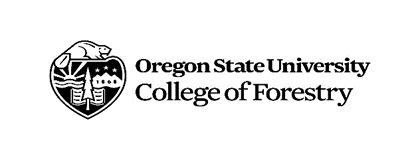 Revised 3.18.2018 
Student NameStudent ID#AdvisorEmail AddressCampusDate SubmittedTITLE OF SPECIALTY OPTION:Revised: Revised: INDIVIDUALIZED SPECIALTY OPTION PROGRAM OF STUDYINDIVIDUALIZED SPECIALTY OPTION PROGRAM OF STUDYINDIVIDUALIZED SPECIALTY OPTION PROGRAM OF STUDYINDIVIDUALIZED SPECIALTY OPTION PROGRAM OF STUDYMEASUREMENTS (Choose one)MEASUREMENTS (Choose one)MEASUREMENTS (Choose one)MEASUREMENTS (Choose one)Course Number and Name (include institution if a transfer course)CreditsTerm/GradeSkills and Knowledge LearnedLOWER DIVISION COURSES LOWER DIVISION COURSES LOWER DIVISION COURSES LOWER DIVISION COURSES Course Number and Name (include institution if a transfer course)CreditsTerm/GradeSkills and Knowledge LearnedTOTAL LOWER DIVISION CREDITSUPPER DIVISION ( MUST HAVE A TOTAL OF 20 UPPER DIVISION CREDITS IN THE OPTION)UPPER DIVISION ( MUST HAVE A TOTAL OF 20 UPPER DIVISION CREDITS IN THE OPTION)UPPER DIVISION ( MUST HAVE A TOTAL OF 20 UPPER DIVISION CREDITS IN THE OPTION)UPPER DIVISION ( MUST HAVE A TOTAL OF 20 UPPER DIVISION CREDITS IN THE OPTION)Course Number and Name (include institution if a transfer course)CreditsTerm/GradeSkills and Knowledge LearnedTOTAL UPPER DIVISION CREDITSSTUDENT SIGNATUREDATEACADEMIC ADVISOR SIGNATUREAPPROVEDENYDATECOMMENTS:COMMENTS:COMMENTS:COMMENTS:NR PROGRAM DIRECTOR SIGNATUREAPPROVEDENYDATECOMMENTS:COMMENTS:COMMENTS:COMMENTS: